АРТ-СТУДИЯ "Цветной песок"( 6 - 7 лет; 8 - 10 лет )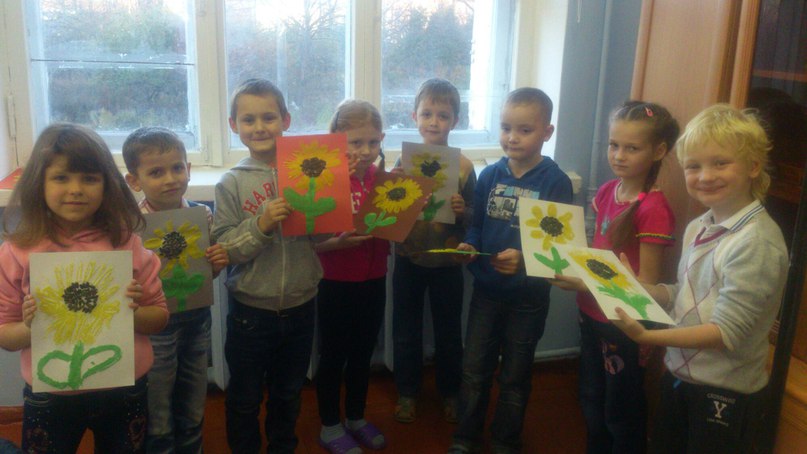 Нетрадиционные методы рисованияОсновы рисования песком на световом столеОсновы работы с цветным песком на плоской основе (бумага, дерево, ткань)Игры в ЧУДО – песочницеОсновы песочной анимацииСоздание декоративных элементов цветным песком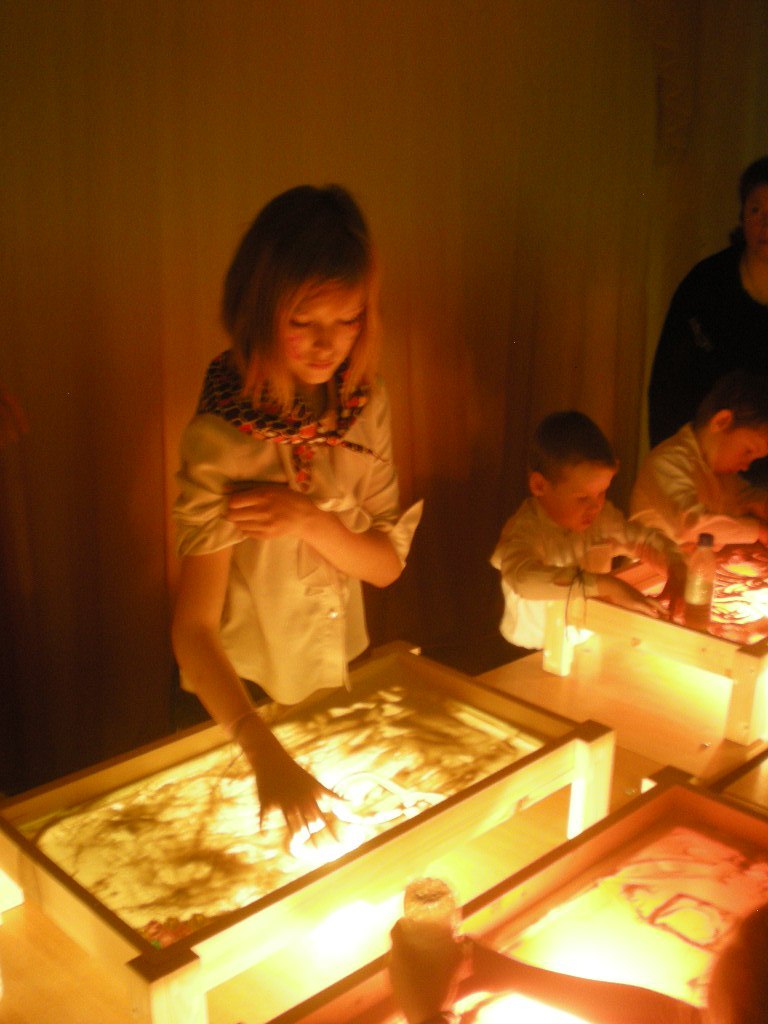 